Tool zur Kompetenzbewertung-Erste PhaseDiese Phase ist für:Bewerber (Auszubildende oder Fachkräfte)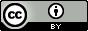 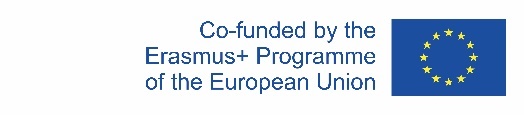 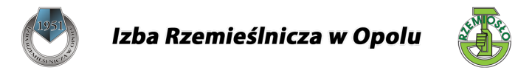 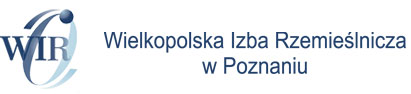 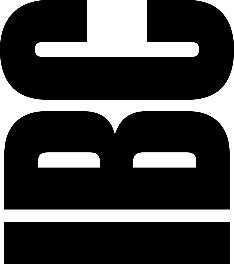 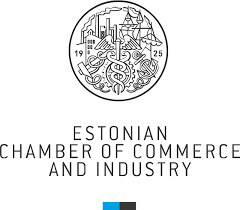 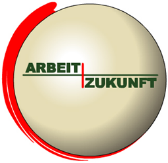 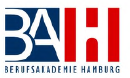 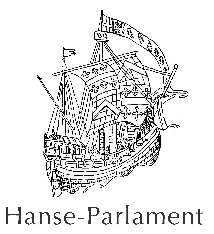 EinführungHinweis für antragstellende Organisationen: Je nach Anwendungsbereich können einzelne Fragen geändert, gelöscht oder neue Punkte/Fragen hinzugefügt werden.Sehr geehrter Bewerber, Unternehmen suchen nach neuen Mitarbeitern, die für die Stelle relevante Fähigkeiten mitbringen. Jede Position erfordert eine andere Mischung aus Fähigkeiten, Kompetenzen, Werten und Einstellungen. Um die richtige berufliche Herausforderung zu finden, sollte man sich über seine eigenen Fähigkeiten im Klaren sein, sie offen kommunizieren und diskutieren können. Der unten stehende Fragebogen dient als persönlicher Selbsteinschätzungsbogen, dessen Ergebnisse die Grundlage für ein anschließendes Vorstellungsgespräch bilden.Bitte beantworten Sie die Fragen ehrlich und ohne zu viel nachzudenken. So können Sie Ihre Kompetenzen am besten einschätzen.Eine ehrliche und ernsthafte Auseinandersetzung mit den eigenen Zielen dient der Selbstreflexion und damit der Selbstsicherheit. Die Antworten bereiten gut auf jedes Vorstellungsgespräch vor.Selbstverständlich werden alle Angaben absolut vertraulich behandelt.Viel Glück für deine Bewerbung und viel Spaß!1 Persönlicher HintergrundAngaben zur PersonWas ist für Sie besonders wichtig ...?Was sind Ihre persönlichen Hauptinteressen/Hobbys?2 Beruflicher und schulischer HintergrundWelches ist Ihr höchster Bildungsabschluss?Haben Sie schon einmal ein Praktikum gemacht? Wenn ja, wann, wo und was hat Ihnen gefallen/nicht gefallen?Wie viel einschlägige Berufserfahrung in einem Unternehmen haben Sie?Wie beurteilen Sie Ihre Sprachkenntnisse zusätzlich zu Ihrer Muttersprache?3 FertigkeitenZu den Fertigkeiten gehören Qualifikationen, Fähigkeiten, Kenntnisse und weitere Kompetenzen. Fertigkeiten" werden als kognitiv (mit logischem, intuitivem und kreativem Denken) und praktisch (mit manueller Geschicklichkeit und dem Einsatz von Methoden, Materialien, Werkzeugen und Instrumenten) beschrieben.Berufliche Kompetenzen beschreiben Anforderungen, über die Menschen in Berufs- und Lebenskontexten verfügen müssen, um anforderungsorientiert handeln zu können. Diese Kompetenzen umfassen spezifische Kenntnisse, Fertigkeiten und Fähigkeiten, die zur Bewältigung von Aufgaben in einer beruflichen Tätigkeit erforderlich sind.Methodenkompetenz umfasst die Fähigkeiten und Fertigkeiten, die erforderlich sind, um Informationen zu beschaffen, zu verarbeiten und Aufgaben zielgerichtet zu bewältigen. Situationsübergreifende, flexible kognitive Fähigkeiten (z. B. zur Problemlösung oder Entscheidungsfindung), die eine Person in die Lage versetzen, komplexe und neuartige Aufgaben selbstständig zu bewältigen.Soziale Kompetenz beschreibt kommunikative und kooperative Verhaltensweisen oder Fähigkeiten, die die Verwirklichung von Zielen in sozialen Interaktionssituationen ermöglichen. Dazu gehören beispielsweise Teamfähigkeit, Einfühlungsvermögen und die Fähigkeit, mit Konflikten umzugehen.Personen- und Selbstkompetenz sind persönlichkeitsbezogene Dispositionen, die sich in Einstellungen, Werten, Bedürfnissen und Motiven widerspiegeln. Personale Kompetenz beschreibt die Bereitschaft und Fähigkeit, als individuelle Persönlichkeit die Entwicklungschancen, Anforderungen und Restriktionen in Familie, Beruf und öffentlichem Leben zu klären, zu durchdenken und zu bewerten, die eigenen Talente zu entfalten und Lebenspläne zu gestalten und zu entwickeln. Sie umfasst persönliche Eigenschaften wie Selbständigkeit, Kritikfähigkeit, Selbstvertrauen, Zuverlässigkeit, Verantwortungs- und Pflichtbewusstsein.  3.1 Soziale KompetenzenBitte bewerten Sie die folgenden Aussagen auf einer Skala von 1 (Ja, das bin ich) - 5 (Nein, das bin ich überhaupt nicht). 3.2 Methodische Fähigkeiten3.3 Persönliche FertigkeitenBitte bewerten Sie die folgenden Aussagen auf einer Skala von 1 (Ja, das bin ich) - 5 (Nein, das bin ich überhaupt nicht). 3.4 Technische GrundkompetenzenBitte bewerten Sie die folgenden Aussagen auf einer Skala von 1 (Ja, das bin ich) - 5 (Nein, das bin ich überhaupt nicht). 4 Blick in die Zukunft5 Der ideale ArbeitsplatzDie PositionWas ist Ihnen in Bezug auf eine bestimmte Position im Unternehmen besonders wichtig? Bringen Sie maximal fünf der folgenden Aspekte in eine Reihenfolge (am wichtigsten=1, am zweitwichtigsten=2, usw.)Das Unternehmen Was ist Ihnen in Bezug auf allgemeinere Aspekte im Unternehmen besonders wichtig?Bringen Sie maximal fünf der folgenden Aspekte in eine Reihenfolge (am wichtigsten=1, am zweitwichtigsten=2, usw.)NameGeburtsdatum AdresseE-MailName der derzeitigen Schule/des derzeitigen Unternehmens... in Ihrer Freizeit... in der Schule/Universität/ArbeitsplatzWelches sind Ihre Lieblingsfächer?Zum Beispiel in den Bereichen- Sportarten- Musik- Kunst - kulturelle Veranstaltungen- Computer und TechnologieOder andere Themen Ihrer Wahl...Weiteres freiwilliges EngagementKein Schulabschluss, GrundkenntnisseEinige Lektionen, kein Abschluss, bedingtes WissenSchulbesuch bis zum Alter von 16 Jahren, gute praktische KenntnisseSchulbesuch über das 16. Lebensjahr hinaus, Schulabschluss, solide KenntnisseAbiturAbgeschlossene berufliche ErstausbildungHandwerksmeisterBachelor-AbschlussMaster-AbschlussPhDWoWennIch mochte ...Ich mochte nicht ...Keine BerufserfahrungEinige Monate, aber weniger als ein Jahr Berufserfahrung1-3 Jahre Berufserfahrung3-5 Jahre BerufserfahrungMehr als 5 Jahre BerufserfahrungKeine KenntnisseAnfängerGrundlegendGutSehr gut, fließendLandesspracheEnglisch mündlichEnglisch in SchriftformAndere Sprachen? Bitte angeben: Andere Sprachen? Bitte angeben: Andere Sprachen? Bitte angeben: Andere Sprachen? Bitte angeben: Andere Sprachen? Bitte angeben: Andere Sprachen? Bitte angeben: Soziale Kompetenzen12345Ich bin gut darin, die Richtung vorzugeben.Kritik hilft mir, mich zu verbessern.Ich habe kein Problem damit, etwas zu sagen, wenn ich mit jemandem oder etwas nicht einverstanden bin; ich kann meinen Standpunkt argumentieren.Ich kann gut mit verschiedenen Menschen und Gruppen zusammenarbeiten (unabhängig von Unterschieden in Geschlecht, Nationalität, Heimatland, Herkunft, religiöser Orientierung, politischer Einstellung...)Methodische Fertigkeiten12345Ich kann einen Aktionsplan aufstellen, in dem die notwendigen Schritte zur Erreichung meiner Ziele festgelegt sind.Ich weiß, wie ich neue Informationen und Daten sammeln und verarbeiten kann, um meine Arbeit zu erledigen.Wenn ich auf Schwierigkeiten stoße, bleibe ich konzentriert und versuche, Lösungen zu finden.Ich mag gewissenhaftes Arbeiten und achte auf Genauigkeit.Persönliche Fertigkeiten12345Ich habe keine Angst, hart zu arbeiten, um meine Ziele zu erreichen und meine Leidenschaft zu verfolgen, auch wenn ich auf Probleme stoße.Ich habe ein großes Interesse daran, mit anderen Menschen und im Team zu arbeiten.Ich bin daran interessiert, Dienstleistungen im persönlichen Kontakt zu erbringen.Ich kann gut neue Kontakte knüpfen.Ich pflege meine Kontakte und Netzwerke.Ich brauche nicht viel Anleitung, um zu wissen, was ich tun soll.Ich führe Arbeiten und Aufgaben sorgfältig aus.Vor einer Gruppe unbekannter Menschen zu sprechen, ist für mich kein Problem.Ich erledige Aufgaben immer pünktlich.Ich prüfe meine fertige Arbeit immer auf Fehler.Technische Grundkompetenzen12345Es fällt mir leicht, mit meinen Händen zu arbeiten und anspruchsvolle Dinge zu schaffen.Ich arbeite sicher mit elektronischen Geräten und Maschinen.Ich bin gut im Umgang mit Office-Programmen wie Word, Excel und PowerPoint.Womit sind Sie in Ihrem Leben zufrieden?Was möchten Sie tun können?Was würden Sie gerne wissen?Was wollen Sie in Zukunft erreichen?Persönlich und/oder beruflichWelche aktuellen sozialen, wirtschaftlichen und ökologischen Themen liegen Ihnen besonders am Herzen?Was möchten Sie in Ihrem Berufsleben in 3-5 Jahren erreicht haben?Artikel RangVorhandensein einer geplanten und systematischen beruflichen Fortbildung oder EinarbeitungVorhandensein eines persönlichen Ansprechpartners am ArbeitsplatzMöglichkeit, nach einer Schulung oder Einarbeitung selbständig zu arbeitenUmfassender KundenkontaktIntensive TeamarbeitRegelmäßiges FeedbackGeschäftsreisenInternationales arbeiten Ein FirmenwagenArtikelRangSicherer ArbeitsplatzSicherheit am ArbeitsplatzGesundheitsförderungRespekt und wertschätzende Behandlung durch FührungskräfteKollegialitätVereinbarkeit von Berufs- und PrivatlebenKlare Trennung von Arbeitszeit und FreizeitVorteile für herausragende LeistungenPositives ArbeitsklimaNachhaltigkeit und Umweltverantwortung im UnternehmenFirmenveranstaltungen